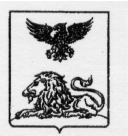 ДЕПАРТАМЕНТ ОБРАЗОВАНИЯБелгородской областиПРИКАЗ «09» января 2014 года 						                   № 06Об утверждении программы проведениярегионального этапа всероссийскойолимпиады школьников по астрономиив 2013-2014 учебном годуВо исполнение приказа департамента образования Белгородской области от 24 декабря 2013 года  № 3273 «О проведении регионального этапа всероссийской олимпиады школьников в 2013-2014 учебном году»                 п р и к а з ы в а ю:1.Утвердить программу проведения регионального этапа всероссийской олимпиады школьников  по  астрономии в 2013-2014 учебном году (Приложение).2. Членам оргкомитета, председателю жюри обеспечить выполнение программы регионального этапа всероссийской олимпиады школьников по  астрономии.3. Контроль за исполнением настоящего  приказа оставляю за собой.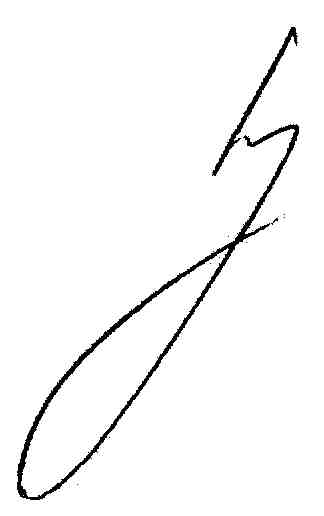 Начальник департамента образованияобласти – заместитель председателяПравительства области                                                            И.В.Шаповалов     Глушкова А.Н. (4722) 32-42-87Приложение к приказу департамента образованияБелгородской области«09» января 2014 года №  06Департамент образованияБелгородской областиПрограмма проведениярегионального этапа всероссийской олимпиады школьниковпо астрономии в  2013-2014 учебном году14 – 17 января  2014 г.П р о г р а м м арегионального этапавсероссийской олимпиады школьников по астрономии                                                                             (14 января - 17 января  2013 года)                           			14 января (вторник)15 января (среда)16 января (четверг)17 января  (пятница)7.20Получение олимпиадных заданий (ул. Преображенская     д. 80)  Ответственные: члены жюри (Приказ департамента образования  от 24 декабря 2013 г. № 3273; от 27 декабря 2013 г. № 3327). 9.00 – 9.45Заезд и регистрация участников олимпиадыОтветственные: руководители органов управления образованием  муниципальных образований и областных подведомственных учреждений.9.50Открытие олимпиады (линейка)Ответственные: члены жюри и оргкомитета.10.00Вскрытие пакетов с олимпиадными заданиямиОтветственные: члены жюри и оргкомитета, организаторы в аудиториях, согласно приказам органов управления образованием  муниципальных образований.10.00 – 14.00Выполнение олимпиадных заданийОтветственные: организаторы в аудиториях, члены жюри и оргкомитета.14.00 – 14.30Обед Ответственные: руководители органов управления образованием муниципальных образований и  областных подведомственных учреждений.14.30 - 15.00Отъезд участников олимпиадыОтветственные: руководители органов управления образованием муниципальных образований и областных подведомственных учреждений.8.40Получение олимпиадных заданий (ул. Преображенская     д. 80)  Ответственные: Андреева Н. В., председатель жюри;                                Глушкова А. Н., заместитель председателя жюри.9.10 - 9.50Вскрытие пакетов и шифровка работОтветственные: Глушкова А. Н., заместитель председателя жюри;                              Корнилова Е.А., секретарь жюри.   10.00 – 18.00Работа жюри по проверке олимпиадных работОтветственные: члены жюри. 18.30Составление протокола предварительных результатов и размещение его на сайте БелИРО, информирование органов управления образованием муниципальных образований о предварительных результатах регионального этапа всероссийской олимпиады школьников по астрономии в 2013-2014 учебном году. Ответственные: Андреева Н. В., председатель жюри;                               Корнилова Е.А., секретарь жюри.   10.00 - 15.00Информирование участников (под роспись) о предварительных  результатах   регионального этапа всероссийской олимпиады школьников по астрономии.Прием апелляционных заявленийОтветственные: руководители органов управления образованием                         муниципальных образований.9.30 – 11.00Информирование департамента образования области о наличии апелляционных заявлений от участников   регионального этапа всероссийской олимпиады школьников по астрономии.Ответственные: руководители органов управления образованием                         муниципальных образований Регистрация апелляционных заявлений (отдел сопровождения и профессиональной ориентации талантливой молодёжи центра образовательных технологий при департаменте образования области по адресу: г. Белгород, ул. Преображенская 80, каб. 16. тел./факс (4722) 32-42-87). Ответственные: Андреева Н. В., председатель жюри;                                Глушкова А. Н., заместитель председателя жюри.14.00  – 16.0016.00 – 18.00Разбор заданийОтветственные: Андреева Н. В., председатель жюри; члены жюри.Рассмотрение апелляционных заявлений Ответственные: Андреева Н. В., председатель жюри;                                Глушкова А. Н., заместитель председателя жюри;                               члены жюри;                               Корнилова Е.А., секретарь жюри.   18.00 - 19.00Составление итоговых протоколов олимпиады по астрономии. Подведение итоговОтветственные: Андреева Н. В., председатель жюри;                                Глушкова А. Н., заместитель председателя жюри;                               члены жюри;                               Корнилова Е.А., секретарь жюри.   